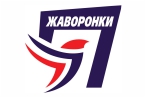 ПРЕЙСКУРАНТцен на оказание услуг ГОСУДАРСТВЕННОЕ БЮДЖЕТНОЕ УЧРЕЖДЕНИЕ ДОПОЛНИТЕЛЬНОГО ОБРАЗОВАНИЯ ГОРОДА МОСКВЫ  СПОРТИВНАЯ ШКОЛА «МОСКОВСКАЯ АКАДЕМИЯ ТАНЦЕВАЛЬНОГО СПОРТА И АКРОБАТИЧЕСКОГО РОК-Н-РОЛЛА» ДЕПАРТАМЕНТА СПОРТА ГОРОДА МОСКВЫ «Верёвочный парк Жаворонки»«Верёвочный парк Жаворонки»«Верёвочный парк Жаворонки»«Верёвочный парк Жаворонки»Наименование услуги ВремязанятияДополнительные условия Стоимость, руб.«Верёвочный парк Жаворонки» 1 маршрут30 мин.500«Верёвочный парк Жаворонки» 1 маршрут30 мин.Для проживающих в общежитии МСК «Жаворонки»350«Верёвочный парк Жаворонки» 2 маршрута60 мин.800«Верёвочный парк Жаворонки» 2 маршрута60 мин.Для проживающих в общежитии МСК «Жаворонки»550«Верёвочный парк Жаворонки» 3 маршрута90 мин.1200«Верёвочный парк Жаворонки» 3 маршрута90 мин.Для проживающих в общежитии МСК «Жаворонки»850«Верёвочный парк Жаворонки» 4 маршрута120 мин.1500«Верёвочный парк Жаворонки» 4 маршрута120 мин.Для проживающих в общежитии МСК «Жаворонки»1000